Gerusalemme cielo del 6 1 dell’anno VI a.c. ORE 17Congiunzione stretta Giove Saturno ed allineamento planetario Giove Saturno Urano Marte e MercurioI Magi furono guidati da un evento astronomico calcolato in precedenza dai sacerdoti/astronomi Caldei:GIOVE E SATURNO IN CONGIUNZIONE!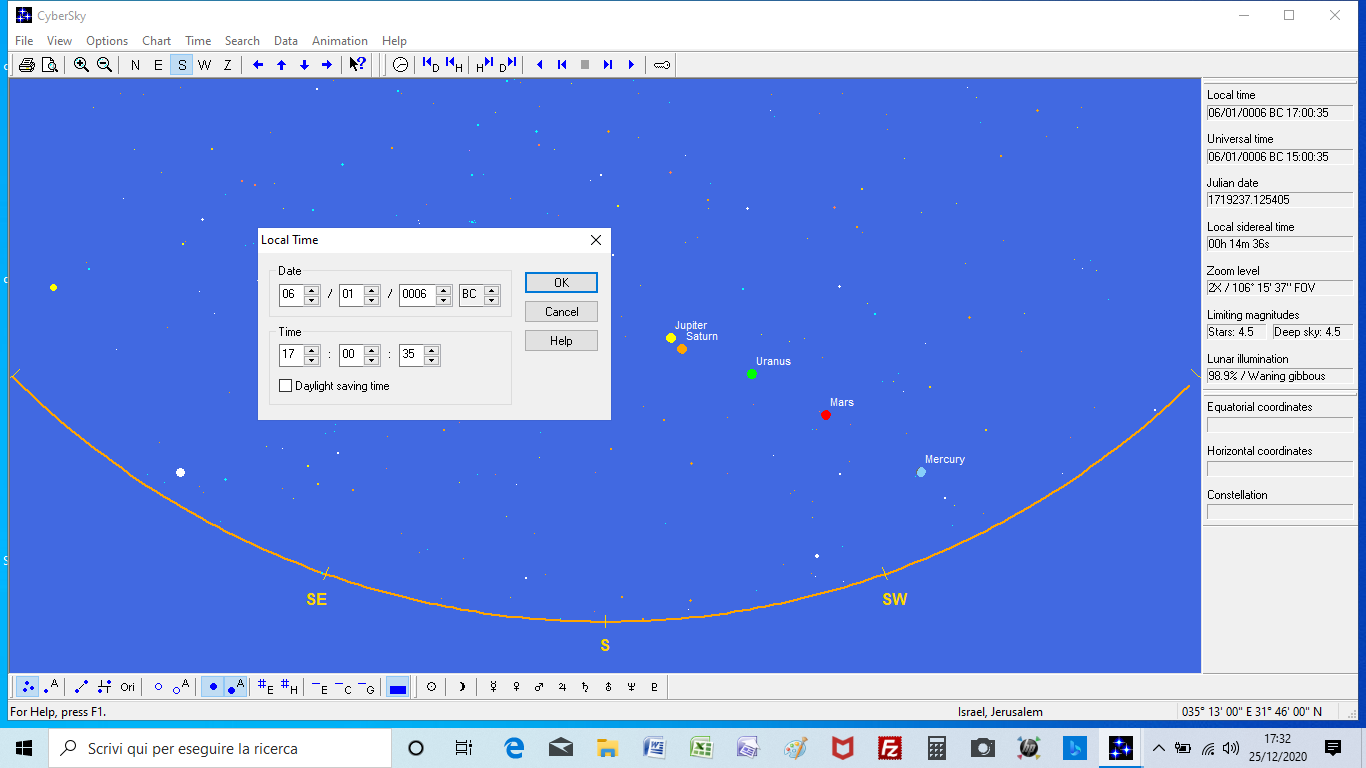 Gerusalemme cielo del 6 1 dell’anno 2021 D.C., prossima EpifaniaCongiunzione stretta Giove Saturno ed allineamento planetario Urano Marte Nettuno Giove Saturno Mercurio Plutone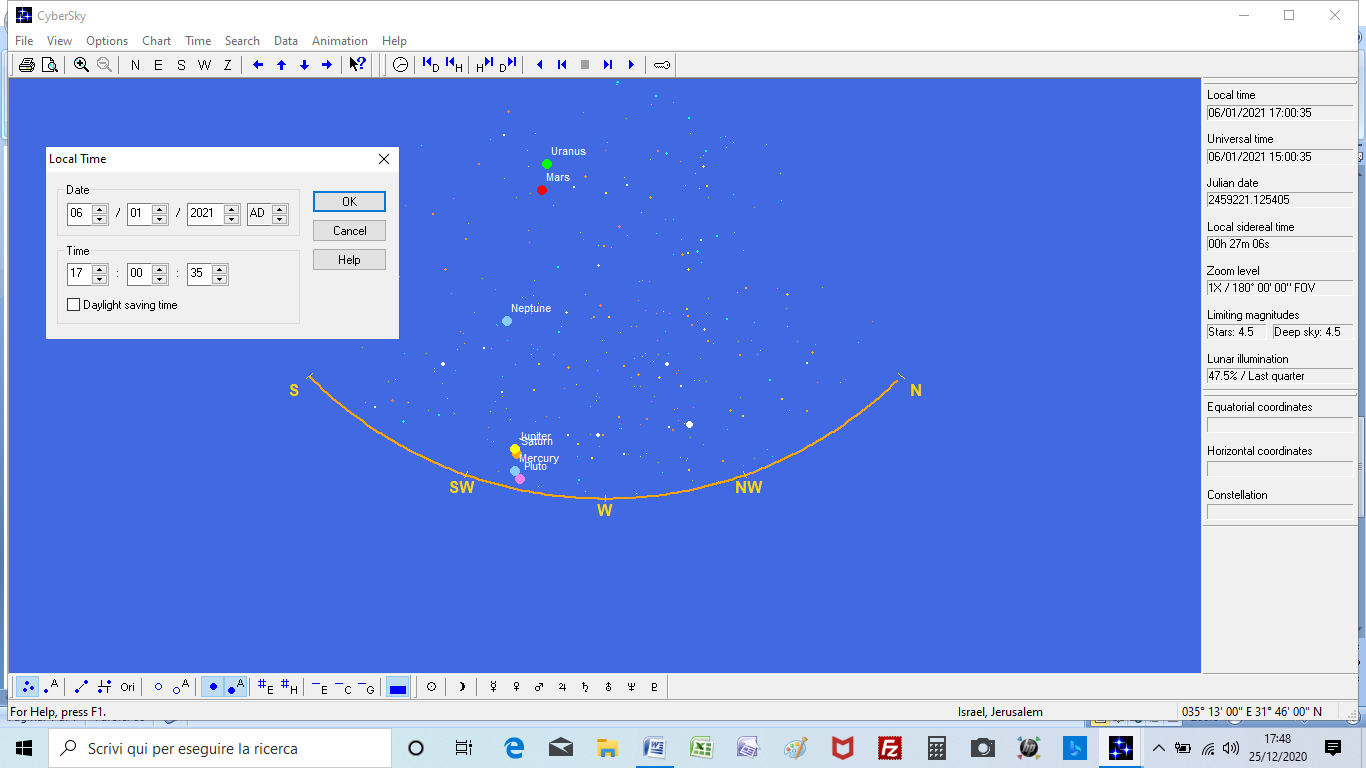 